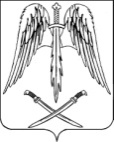 РАСПОРЯЖЕНИЕАДМИНИСТРАЦИИ АРХАНГЕЛЬСКОГО СЕЛЬСКОГО ПОСЕЛЕНИЯТИХОРЕЦКОГО РАЙОНАот 09.12.2016                                                                                         №81-р станица АрхангельскаяО мерах по повышению пожарной безопасности в зимний и отопительный период 2016-2017 годов, период подготовки и проведения Новогодних и Рождественских мероприятий на территорииАрхангельского  сельского поселения Тихорецкого районаВо исполнение Федерального Закона от 21 декабря 1994 года № 69-ФЗ «О пожарной безопасности», Федерального закона от 22 июля 2008 года № 123-ФЗ « Технический регламент о требованиях пожарной безопасности», Закона Краснодарского края от 31 марта 2000 года № 250-КЗ «О пожарной безопасности в Краснодарском крае», решения КЧС и ОПБ администрации муниципального образования Тихорецкий район от 26 октября 2016г. № 12 «О поддержании сил и средств Тихорецкого районного звена краевой подсистемы РСЧС в готовности к оперативному реагированию на возникновение чрезвычайных ситуаций и усилению мер пожарной безопасности в осенне-зимнем периоде 2016-2017 годов», в соответствии с решением КЧС и ОПБ администрации Краснодарского края от 19 октября 2016 года № 802 «О готовности сил и средств ТП РСЧС Краснодарского края к оперативному реагированию на возникновение чрезвычайных ситуаций в осенне-зимнем периоде 2016-2017 годов», и  в целях упорядочивания  работы системы обеспечения пожарной безопасности на территории Архангельского сельского поселения Тихорецкого района  и  предупреждения чрезвычайных ситуаций, связанных с пожарами в зимний период, представляющих угрозу безопасности населения: 1.Руководителям муниципальных учреждений на территории Архангельского сельского поселения:1.1.Выполнить комплекс мероприятий, направленных на обеспечение противопожарной безопасности помещений, в которых планируется проведение Новогодних и Рождественских праздничных мероприятий в зданиях учреждений и на прилегающих территориях;1.2.Указать ответственным за противопожарную безопасность о строгом соблюдении требований пожарной безопасности;1.3.Запретить при проведении мероприятий с массовым пребыванием людей в помещениях:- использование пиротехнических изделий и применение открытого огня при проведении праздничных мероприятий в зданиях учреждений и на прилегающих территориях;- проведение перед началом или во время представления огневых, покрасочных и других пожароопасных работ;-   уменьшение ширины проходов между рядами и установку в проходах дополнительных кресел;-  полного гашения в помещениях света во время представления;-  заполнения помещений людьми сверх установленных норм.2.Организовать информирование населения и руководителей учреждений о мерах противопожарной безопасности при подготовке и проведении Новогодних и Рождественских мероприятий. 	3. Рекомендовать директорам МБОУСОШ № 33ст. Архангельская (Н.И.Лобацкой), МБОУСОШ №35пос. Малороссийский (В.А.Пчелинцевой) провести дополнительные занятия с учащимися в учреждениях образования по вопросам пожаробезопасного поведения.   4.Осуществить комплекс дополнительных мероприятий, направленных на предупреждение и пресечение возможных диверсионно-террористических актов, охрану общественного порядка (Л.Ю.Волобуевой).5. Провести с многодетными, неблагополучными, малоимущими семьями разъяснительную работу по соблюдению мер пожарной безопасности, вручить  памятки под роспись (Л.Ю.Волобуева, Е.А.Буцыкова). 6. Организовать дежурство работников администрации в период Новогодних и Рождественских каникул (Н.А.Булатова).7.Проверить готовность СПВР ст.Архангельской  по приёму населения при возникновении чрезвычайных ситуаций (Г.Г.Татаринцев, Е.А.Буцыкова).  8. Организовать проведение сходов граждан, с целью проведения инструктажей по пожарной безопасности, правила пользования пиротехникой, правила поведения на льду (Н.А.Булатова, Е.А.Буцыкова, руководители ТОС). 9.Рекомендовать руководителям нижеперечисленных организаций запретить использование открытого огня в помещениях при проведении праздничных мероприятий, провести дополнительные инструктажи с персоналом по выполнению мер пожарной безопасности, обеспечить персонал запасом мобильных осветительных приборов:- кафе «Кубаночка»  Н.Г.Мацабера;-кафе «На Садовой» Н.Г.Самарцева;-кафе «Вивар» В.Н.Курской;  -кафе   «Пикник» О.В.Додосов;-столовая Ю.В. Шумков. 10.Обеспечить проведение мероприятий по уборке мусора и наведению санитарного порядка на улицах населённых пунктов в период проведения Новогодних и Рождественских праздников (Н.А.Булатова). 11. Заместителю главы Архангельского сельского поселения Н.А.Булатовой,  организовать постоянный контроль: - готовности сил и средств для ликвидации снежных заносов и гололёда на тротуарах, автомобильных дорогах, расположенных на территории Архангельского сельского поселения;- за обеспечением населения теплом, а также готовностью аварийных бригад к ликвидации аварий в системе теплоснабжения;-готовности объектов жилищно-коммунального хозяйства к работе в сложных условиях зимнего периода;- за состоянием запасов материальных средств, предназначенных для ликвидации чрезвычайных ситуаций. 12.Рекомендовать атаману Архангельского станичного казачьего общества В.Н.Копылову, обеспечить участие членов добровольных казачьих дружин, в мероприятиях по охране общественного порядка во время проведения праздничных мероприятий. 13. Рекомендовать начальникам ОП №66 ст.Архангельская   Д.Е Таций и ОП №52 пос.Малороссийский А.В. Ерохину:- организовать проверку противопожарной защиты в местах проведения массовых, праздничных мероприятий.14. Контроль за выполнением настоящего постановления оставляю за собой.15. Распоряжение вступает в силу со дня подписания.Глава Архангельского сельского поселения Тихорецкого района                                                       Е.М.Абашкин 